CENY  ČLENSKÝCH  PŘÍSPĚVKŮ  V  ČRS  OD  ROKU  2023 XIX. Republikový sněm ČRS schválil s platností od roku 2023 zvýšení členského příspěvku dospělých od roku 2023 na 700 Kč, mládeže 300 Kč, dětí na 150 Kč s rozdělením v poměru 13 % Republiková rada ČRS, 37 % územní svazy ČRS, 50 % místní organizace ČRS.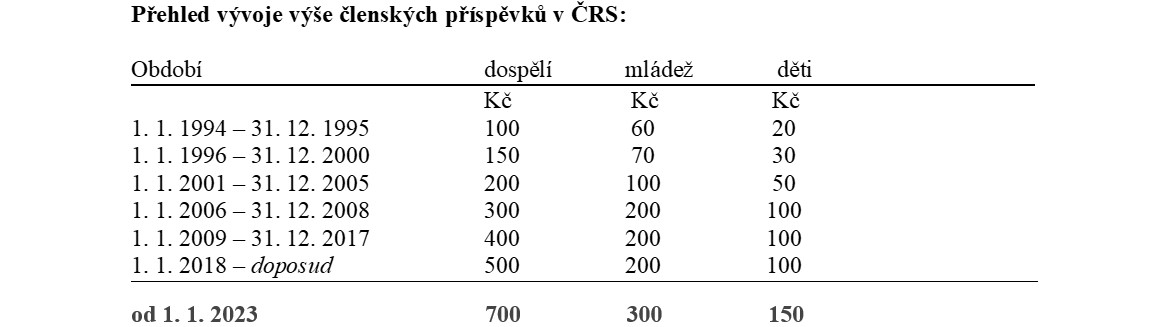 